LICEO DEL SUR A.C.Guía de examen                     EXAMEN DE CONOCIMIENTO DEL MEDIO                  2° DE PRIMARIAContesta las preguntas.1.- ¿Cuál es el sentido que nos permite distinguir olores?2.- ¿Cuál es el sentido que nos permite distinguir sabores?3.- ¿Cuáles son los sentidos que permiten distinguir con precisión el sabor de un alimento?4.-Escribe el sabor que percibes con los siguientes alimentos.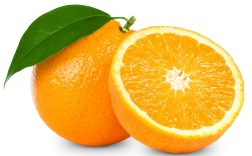 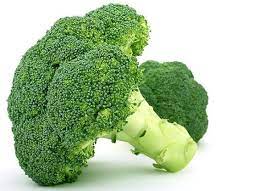 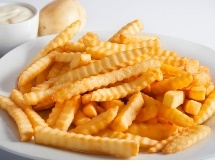 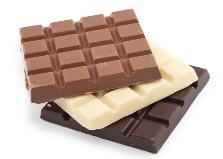               Duce                           Salado                          Agrio                               Ácido  5.- Olores que alertan sobre peligro.6.-Escribe acciones que realizas para cuidar tus sentidos.7.-Escribe “Sólido, “Líquido” o “Gas”, según corresponda.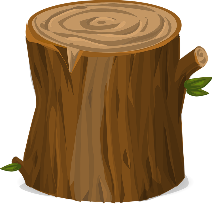 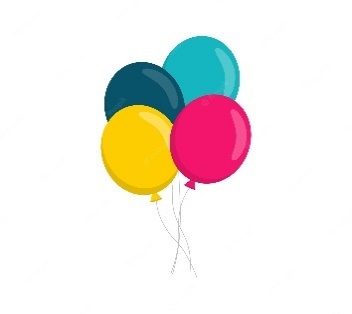 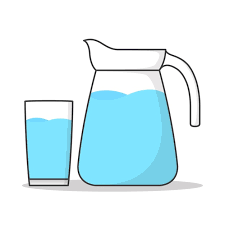 8.- Características de vestimenta en las 4 estaciones del año 9.-Une con líneas las imágenes con la estación del año correspondiente.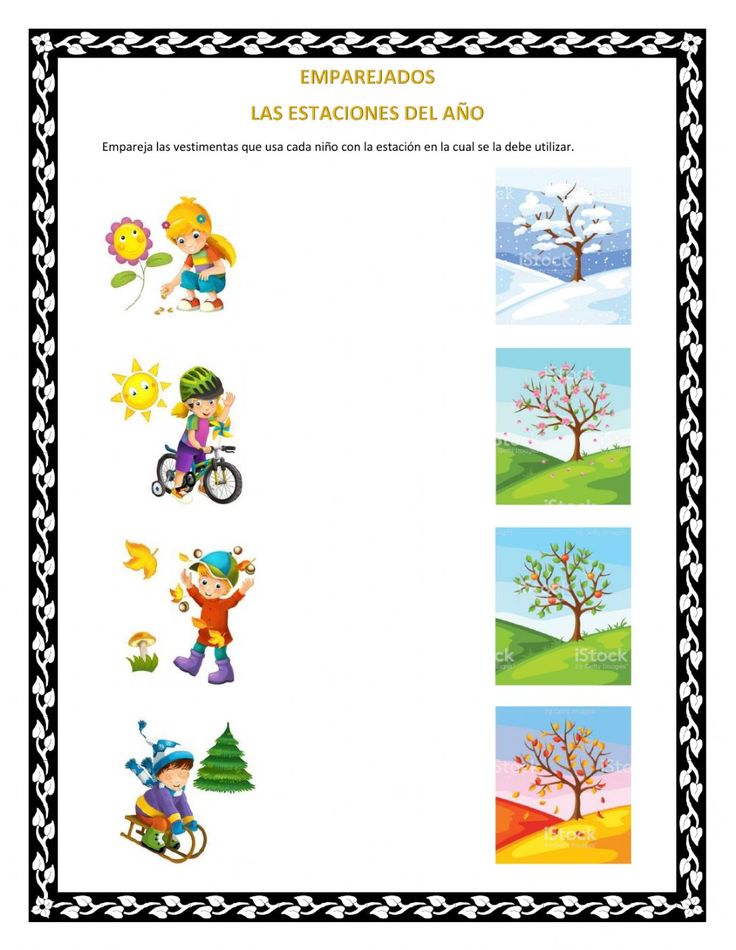 10.-Meses en los que duran las estaciones del año 